   معرض الفيزياء ( بوابة المستقبل ) افتتح سعادة وكيل الجامعه لشؤون التعليمية أ.د محمد بن عثمان الركبان ،  وبحضور سعادة عميد الكلية د.عبد الله بن خليفه السويكت ووكلاء الكلية ورؤساء الاقسام عند الساعه الثانية ظهراً في يوم الإثنين الموافق 19-6-1434هـمعرض الفيزياء  ( بوابة المستقبل )  المصاحب لختام الأنشطة الطلابيه في المبنى الرئيسي (أقسام الطالبات)حيث تجول سعادته بأرجاء المعرض حيث ضم عدد من الأركان التي تحوي  أبرز علماء الفيزياء الذين ساهموا في تقدمعلم الفيزياء كما ضم عدد من الحقائب والبنرات والمطويات وبعضا من الأجهزه الفيزيائية و عدد من البحوث العلميه المتميزه في مجال الفيزياء النوويه.....شارك في المعرض :د-نجوى إبراهيمد-إيمان شافعيد-سناء بركاتد-أميره صلاح الديند- ألفت سعدأ‌-  مـــي الطــريقيأ-ساره السكرانأ-نوره عبدالسلامأ-منى العقيليأ-ندى الطريقيأ-مها الجغواني 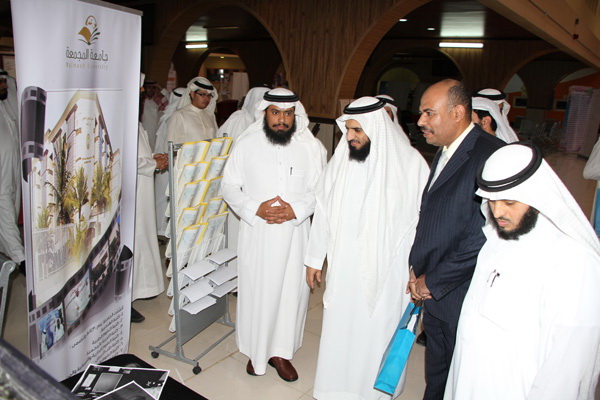 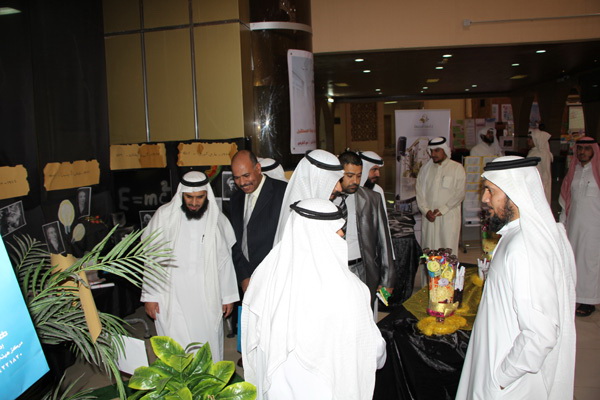 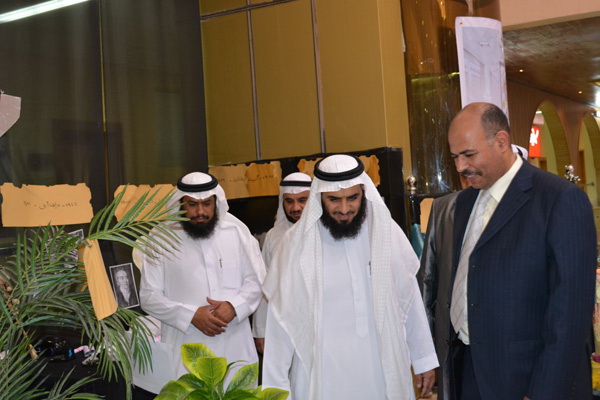 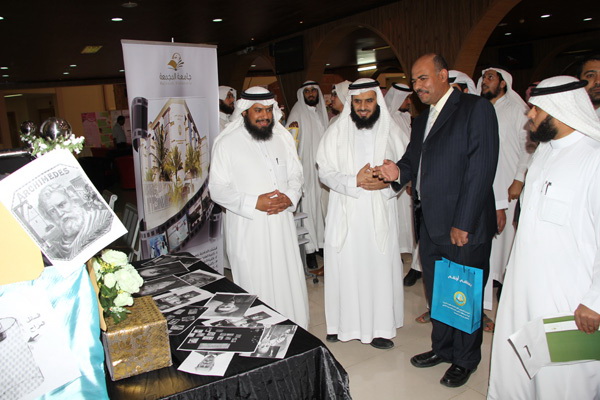 